Ведущие преподаватели смены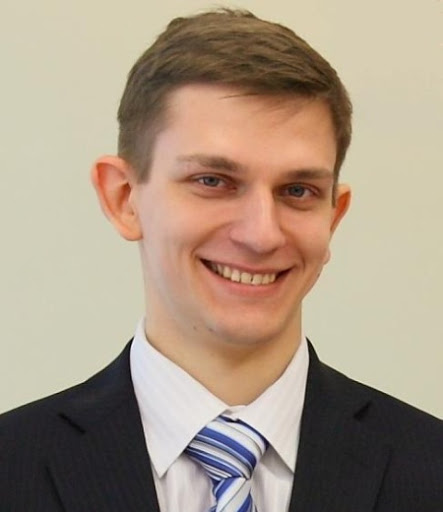 Корчиков Евгений Сергеевич, к.б.н., доцент кафедры экологии, ботаники и охраны природы ФГАО ВО «Самарский национальный исследовательский университет им. академика С.П. Королева»Герасимов Юрий Леонидович, к.б.н., доцент кафедры экологии, ботаники и охраны природы ФГАО ВО «Самарский национальный исследовательский университет им. академика С.П. Королева»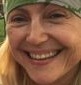 Красовская Ольга Анатольевна, учитель биологии ГБНОУ СО «Самарский региональный центр для одаренных детей» 